Otkrijte tko je Robert Galbraith!Druga knjiga izuzetno cijenjene serije kriminalističkih romana sa detektivom Cormoranom Strikeom.ROBERT GALBRAITH: DUDOV SVILAC 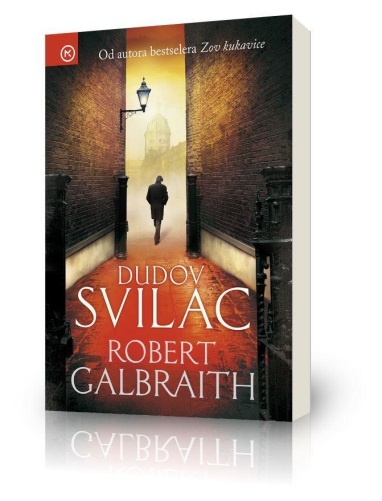 •	Područje: beletristika•	Naslov izvornika: The Silkworm•	ISBN (meki) : 978-953-14-1711-2•	Izdavač: Mozaik knjiga•	Godina: 2015•	Broj stranica: 540 str.•	Format: 14,3 x 20 cm•	Cijena: 129 kn•	Urednik: Zoran Maljković•	Prijevod: Mirna ČubranićU izdanju Mozaika knjiga izašao je novi kriminalistički roman Roberta Galbaitha – pseudonima slavne J.K Rowling autorice knjiga o Harryju Potteru..Detektiv Cormoran Srike i njegova pomoćnica Robin Ellacott rješavaju uzbudljiv novi slučaju koji oblikuje priču u napetu, neodoljivu te potpuno nepredvidivu misteriju sve do samog kraja.Sa svojim prvim dijelom, ZOV KUKAVICE, iz serije kriminalističkih romana, postignut je nevjerojatan uspjeh, a ovaj novi roman snažno korača istim putem. SADRŽAJ:Kad romanopisac Owen Quine nestane, njegova supruga unajmi privatnog istražitelja Cormorana Strikea. Isprva misli da je jednostavno nekamo otišao na nekoliko dana – što je i prije činio – i želi da ga Strike pronađe i dovede kući. Kako Strike istražuje, postaje jasno da Quineov nestanak skriva više toga nego što njegova supruga misli. Romanopisac je upravo dovršio rukopis s otrovnim opisima gotovo svih svojih poznanika. Bude li roman objavljen, neki ce životi biti uništeni – zato je puno ljudi koji bi ga možda željeli ušutkati. Kad Quinea pronađe okrutno ubijenog u bizarnim okolnostima, Strike ce se morati utrkivati s vremenom ne bi li shvatio motiv nemilosrdnog ubojice, ubojice na kakvog dotad nikad nije naišao...Krimić koji se čita u jednom dahu, s neočekivanim obratima na svakom koraku, Dudov svilac drugi je u nizu uspješnih romana u kojima su glavni likovi Cormoran Strike i njegova odlučna mlada pomoćnica Robin Ellacott.O autoru: Robert Galbaith pseudonim je književnice J. K. Rowling, autorice serije naslova o Harryju Potteru i romana Prijevremeni izbori i Zov kukavice.Iz stranih kritika:Čovjeka apsolutno ponese... Odlično napisan i uzbudljiv roman. Front Row - BBC Radio 4Sjajan detektivski roman: pametan, neizmjerno lako čitljiv, srdačan, ali hladne glave... nastanjen desecima upečatljivih likova.  - USA TodayFascinantan, ne samo po obratima i domišljatosti, nego i po zadovoljstvu rada u timu.  - Time MagazinePriča o zlobi i ubojstvu koju nećete moći pustiti iz ruke. Ovaj gotovo bahato napet krimić neodoljivo je štivo.  - Sunday TimesVrvi prepredenim humorom, duhovitim digresijama i inteligencijom. Pravo ga je zadovoljstvo čitati. - The TimesProkleto dobro štivo... Knjiga koja se guta. - TelegraphIzvanredan i dotjeran triler... maštovito napet krimić. - Sunday MirrorNapet, jednostavno ga je nemoguće pustiti iz ruke... Jedva čekam sljedeći roman iz serije. - Daily ExpressUzbudljivo sablastan krimić... napet i uvjerljiv. - MetroPotražite u svim boljim knjižarama od 2.2.2015!